Pohlavní styk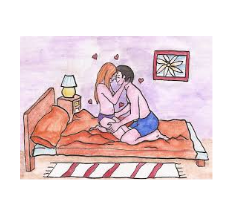 = milování- intimní způsob kontaktu mezi dvěma lidmi- biologická funkce = rozmnožování- měl by být projevem vzájemné důvěry a láskyPředehra- dvojice se navzájem vzrušuje objímáním, mazlením, hlazením a   líbáním citlivých míst těla- během předehry se dráždí všechny smysly  -   vysílají signály do   mozku     a  přenášejí se do genitálií a celého těla = tělo se   připravuje k pohlavnímu spojeníVzrušení- zrychlení tepu a dechu- u mužů: přítok krve do penisu, který se zvětší a ztopoří (maximální   délka a šířka)- u žen: přítok krve do vulvy a pochvy, zvlhnutí pochvy, ztopoření   klitorisu (poštěváčku), citlivější bradavkySoulož= pohlavní spojení (mužův penis vnikne do pochvy)Orgasmus- série hlubokých a příjemných vln šířících se po celém těle- orgasmu lze dosáhnout při souloži, i bez spojení pohlav. Orgánů- před prvním pohl. stykem pohovořit o antikoncepci (např. kondom - lze koupit   v lékárnách, drogeriích, samoobsluhách, prodejních automatech..)- muži se dokáží vzrušit rychleji než ženy (může dojít k vystříknutí semene ještě   před pohl. stykem nebo při nervozitě těžko přichází erekce)       líbání a mazlení- ženám trvá déle, než se vzruší, doporučuje se komunikace s partnerem o tom, co  se partnerce líbí, použití lubrikačních gelů při nedostatečném zvlhčení vagíny- první pohl. styk bývá pro dívky mírně bolestivý - dojde k protržení   panenské blány (mírné krvácení)!důležitá je komunikace o milování, o tom, co se vám líbí a co a jak při 
​milování potřebujete!